Чолакян Анжелика ГригорьевнаУчитель математики  МАОУ гимназии №82Использование инфографики на уроках математики Ключевые слова: инфографика, обучение, цифровизация образования, универсальность образования.Аннотация:в данной статье описывается применения  инфографики  для обучения  школьников среднего звена  и приведены примеры из опыта работы  с детьми с особенностями в развитии.Инфографика - это графический способ подачи информации, данных и знаний. Это визуальное отображение данных, содержащее небольшую по объему, но значимую и правильно оформленную информацию. Очень удобно использовать инфографику, когда необходимо эффективно и моментально что-то объяснить. Следует различать инфографику как средство наглядности и инфографику  как средство когнитивной визуализации учебного материала. В первом случаи речь идет о пассивном восприятии информации, во втором – активном творческом процессе создания мыслеобразов, означивание и осмысление учебного контента.Инфографика - для чего?	В учебном процессе инфографика может применяться по следующим направлениям: Для организации представления числовых данных (графики, диаграммы); Для организации представления совокупности (например, иерархий) объектов; Состав и организация устройства; Наглядность стратегии процессов; Последовательность решения задачи, проблемы; Изучение стадий технологических процессов; Тезисные планы; Связи процессов, понятий, событий; Движение мысли в процессе формирования материала, знакомства с проблемой. Информация всегда играла в жизни человечества очень важную роль. А с середины XX века можно говорить о стремительном внедрении информационных технологий во все сферы жизнедеятельности, об увеличении числа людей, предоставляющих информационные услуги, а значит, о возрастающей роли информации и знаний.Инфографика  не  только организовывает большие объёмы информации, но и более наглядно показывает соотношение предметов и фактов во времени и пространстве. При этом, частичное использование образующих позволяют нам рассмотреть разновидность инфографики: набросок, объяснение, диаграмма.Таким образом, по характеру визуализации данных, а также по используемым образующим, можно выделить следующие виды инфографики:диаграммы;интеллектуальные карты;иллюстрации.Для примера продемонстрирую иллюстрацию на тему «Решение квадратичных неравенств».Для начала разберем решение квадратного уравнения с помощью инфографики.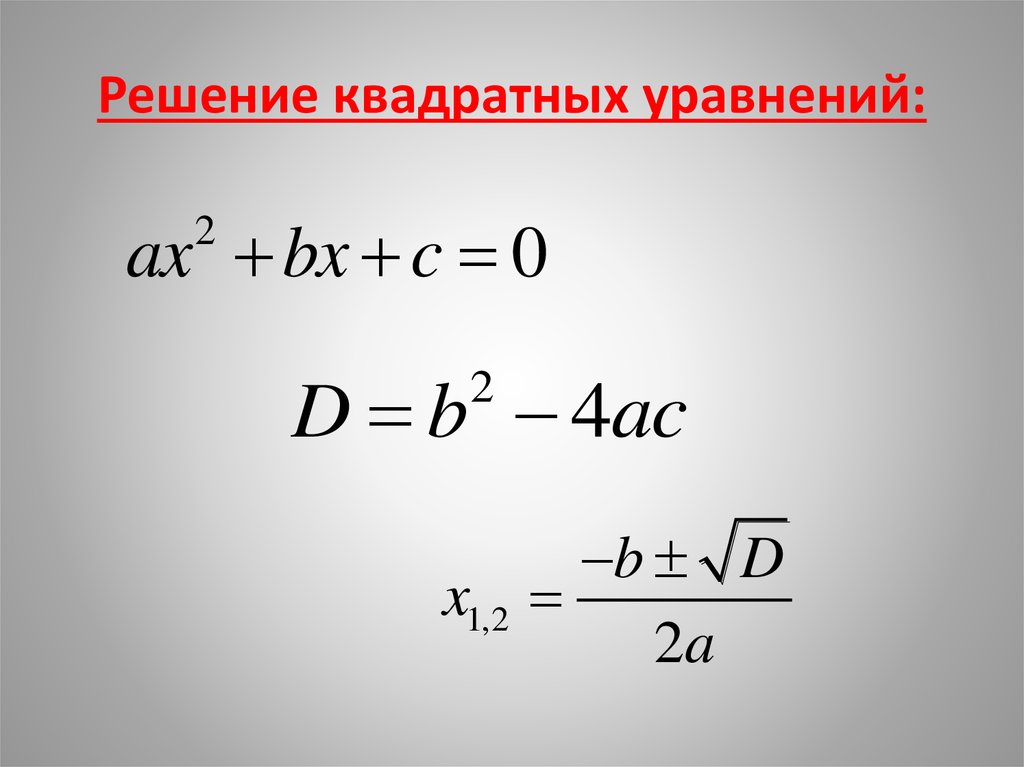 Рис.1 «Решение квадратного уравнения»В данной иллюстрации лучше всего использовать разные символы дискриминанта, так как в одних странах используют символ D, а в других .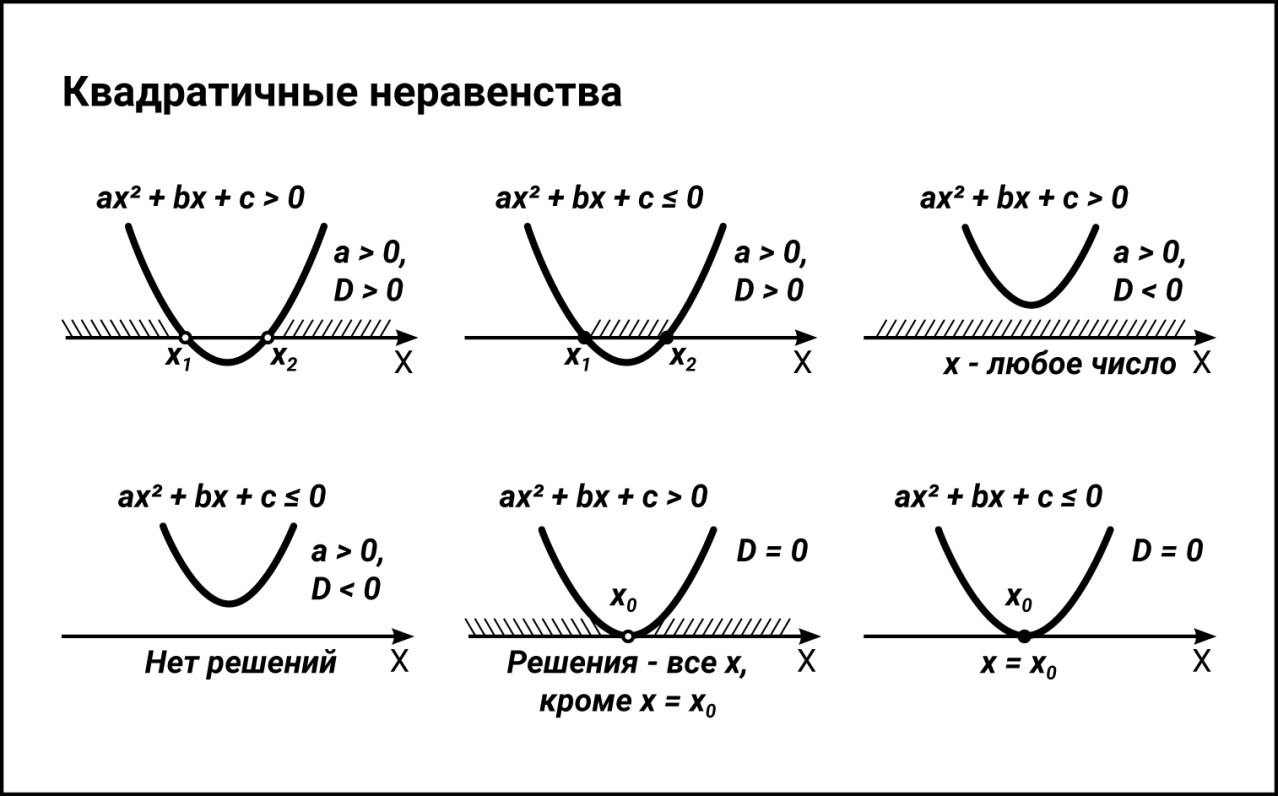 Рис.2 «Решения квадратичных неравенств»Здесь уже наглядно представлены решения квадратичного неравенства при условии .Так же при записи ответов для полного понимания можно использовать различные символы, например, при решении  можно использовать другие скобки , которые,  учащиеся встречали на уроках математики  - .В своей работе с учащимися в гимназии я использую инфографику на каждом занятии. Ученики, с особенностями в развитии, отлично понимают новую тему, опираясь при решении задач на данную методику. Применение инфографики  универсально для любой предметной области, и будет полезно в работе в любых учебных заведений.Список литературыКрам, Р. Инфографика. Визуальное представление данных / Р. Крам. - М.: Питер, 2015. -729c.2. Лаптев, В. В. Изобразительная статистика. Введение в инфографику / В.В. Лаптев. - М.: Эйдос, 2012. - 180 c.3. Маккэндлесс, Дэвид Инфографика. Самые интересные данные в графическом представлении / Дэвид Маккэндлесс. - М.: Манн, Иванов и Фербер, 2013. - 264 c.4. Смикиклас, Марк Инфографика. Коммуникация и влияние при помощи изображений / Марк Смикиклас. - М.: Питер, 2012. - 102 c.